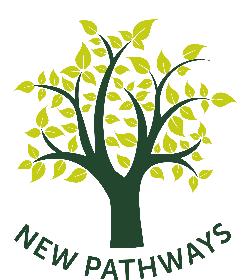 Ffurflen Atgyfeirio Plant neu Bobl Ifanc o dan 18 oed (trais rhywiol 
yn unig)D.S. Esboniwch wrth y cleient fod rhaid i ni ofyn y cwestiynau hyn er mwyn rhoi’r gwasanaeth y mae ar ein cleientiaid ei angen. Cedwir pob data yn gwbl gyfrinachol ac yn unol â’r GDPR. Mae manylion ein datganiad preifatrwydd ar gael trwy ofyn amdanynt. Fodd bynnag, mae eithriadau i gyfrinachedd, sy’n cynnwys unrhyw ddatgeliadau am niwed sydd wedi neu a allai ddigwydd i unrhyw berson ifanc o dan 18 oed. Yn y sefyllfa hon, byddwn yn rhoi’r wybodaeth berthnasol i gyrff statudol eraill e.e. gwasanaethau cymdeithasol, yr heddlu, meddyg teulu. Byddwn yn cymryd y camau hyn fel ein bod yn cydymffurfio â Gweithdrefnau Amddiffyn Plant Cymru gyfan.Mae hwn yn atgyfeiriad ar gyfer:Manylion y plentyn / person ifanc:Manylion rhiant / gofalwr:Manylion yr atgyfeiriwr (os yw’n wahanol i’r uchod):Y rheswm dros atgyfeirio:Gwybodaeth atgyfeirio:Gwasanaethau eraill sy’n gweithio gyda’r plentyn / person ifanc (e.e. gwasanaethau cymdeithasol, CAMHS, ymwelydd iechyd):A yw’r plentyn / person ifanc:Darparwch fanylion ysgol eich plentyn:Manylion meddygol eich plentyn / person ifanc Ble i anfon y ffurflen:E-bostiwch y ffurflen wedi’i llenwi at:  counsellingreferrals@newpathways.org.uk  Neu, gallwch ddychwelyd y ffurflen yn y post / yn bersonol fel a ganlyn:At ddefnydd swyddfa Llwybrau Newydd yn unig:Ffurflen Fonitro Llwybrau Newydd – Plant / Pobl Ifanc D.S. Mae angen y data hwn at ddibenion Monitro Cyfle Cyfartal Beth yw eich oedran chi?Beth yw eich rhywedd?Beth yw eich ethnigrwydd?Beth yw eich crefydd?A oes gennych anabledd?Dyddiad Atgyfeirio Statws yr atgyfeiriad Brys    Ddim yn un brys Math o atgyfeiriad Hunan  Aelod teulu  Asiantaeth  Cwnsela wyneb yn wyneb (lleoliadau isod) Cwnsela dros y ffôn Cwnsela ar-lein (Zoom / Skype neu Teams) LleoliadDewis cyntafAil ddewisTrydydd dewisPen-y-bont ar OgwrCaerdydd CaerfyrddinMerthyr TudfulCasnewydd AbertaweA yw’r person ifanc wedi cael cwnsela o’r blaen? A yw’r person ifanc wedi cael cwnsela o’r blaen gyda Llwybrau Newydd?  (Os do, pryd, pa mor hir…) A yw’r person ifanc wedi troi at wasanaethau Llwybrau Newydd o’r blaen? (Beth, pryd…) Enw(au) Cyntaf CyfenwCyfenwCyfenwDyddiad Geni OedranOedranRhyweddRhyweddRhyweddGwryw Gwryw Gwryw Benyw   Benyw   Trawsryweddol   Trawsryweddol   CyfeiriadA yw’n ddiogel ysgrifennu at y cyfeiriad hwn?A yw’n ddiogel ysgrifennu at y cyfeiriad hwn?A yw’n ddiogel ysgrifennu at y cyfeiriad hwn?Ydy           Nac ydy     Ydy           Nac ydy     Ydy           Nac ydy     Ydy           Nac ydy     Ydy           Nac ydy     Ydy           Nac ydy     Ydy           Nac ydy     Ydy           Nac ydy     Ydy           Nac ydy     Ydy           Nac ydy     Ydy           Nac ydy     Ydy           Nac ydy     Ydy           Nac ydy     Rhif ffôn cartref A yw’n ddiogel i ni ei ffonio?A yw’n ddiogel i ni ei ffonio?A yw’n ddiogel i ni ei ffonio?Ydy    Nac ydy    Ydy    Nac ydy    Ydy    Nac ydy    Ydy    Nac ydy    Ydy    Nac ydy    Gadael neges?Gadael neges?Ydy    Nac ydy    Rhif ffôn symudolA yw’n ddiogel i ni ei ffonio?A yw’n ddiogel i ni ei ffonio?A yw’n ddiogel i ni ei ffonio?Ydy    Nac ydy    Ydy    Nac ydy    Ydy    Nac ydy    Ydy    Nac ydy    Ydy    Nac ydy    Gadael neges?Gadael neges?Ydy    Nac ydy    Cyfeiriad e-bost A yw’n ddiogel i ni anfon e-bost?A yw’n ddiogel i ni anfon e-bost?A yw’n ddiogel i ni anfon e-bost?A yw’n ddiogel i ni anfon e-bost?Ydy    Nac ydy  Enw LlawnCyfeiriad (os yw’n wahanol i gyfeiriad y cleient uchod)Gyda phwy dylem ni gysylltu, os yw’n wahanol i’r uchod?Gyda phwy dylem ni gysylltu, os yw’n wahanol i’r uchod?Gyda phwy dylem ni gysylltu, os yw’n wahanol i’r uchod?Gyda phwy dylem ni gysylltu, os yw’n wahanol i’r uchod?Rhif ffôn cartrefRhif ffôn symudol Rhif ffôn gwaith Cyfeiriad e-bost Enw person/pobl sydd â chyfrifoldeb rhiant Enw person/pobl sydd â chyfrifoldeb rhiant Enw person/pobl sydd â chyfrifoldeb rhiant Unrhyw anghydfod rhwng rhieni?Unrhyw anghydfod rhwng rhieni?Oes   Nac oes  Os ‘oes’, rhowch fanylion Os ‘oes’, rhowch fanylion A yw’r ddau riant yn cytuno y gall y plentyn / person ifanc hwn gael cwnsela?A yw’r ddau riant yn cytuno y gall y plentyn / person ifanc hwn gael cwnsela?Ydyn  Nac ydyn  Os ‘nac ydyn’, rhowch fanylion Os ‘nac ydyn’, rhowch fanylion A yw’r plentyn / person ifanc yn gwybod am yr atgyfeiriad hwn?A yw’r plentyn / person ifanc yn gwybod am yr atgyfeiriad hwn?A yw’r plentyn / person ifanc yn gwybod am yr atgyfeiriad hwn?Ydy      Nac ydy  Ydy      Nac ydy  Ydy      Nac ydy  Ydy      Nac ydy  Enw’r atgyfeiriwrEnw’r sefydliad Cyfeiriad (os yw’n wahanol i’r uchod)Cyfeiriad e-bost (os yw’n wahanol i’r uchod)Rhif(au) ffôn cyswllt (os yw’n wahanol i’r uchod)Meini prawf atgyfeirio: (Sylwch, o 01-Ebrill-2020 ymlaen, byddwn ond yn derbyn atgyfeiriadau sy’n gysylltiedig ag un o’r ddau faen prawf canlynol, neu’r ddau ohonynt (ticiwch ba rai sy’n berthnasol):Cam-drin rhywiol, trais rhywiol, ymddygiad rhywioledig Symptomau trawma rhywiol (e.e. anhwylder straen wedi trawma, meddwl am gyflawni hunanladdiad, iselder, gorbryder)Sylwch, os na fydd yr Heddlu neu’r Gwasanaethau Cymdeithasol eisoes wedi cael gwybod am drosedd yn erbyn plentyn, ni fydd opsiwn gennym ond rhoi gwybod iddynt. Mae hyn yn cyd-fynd â Gweithdrefnau Amddiffyn Plant Cymru gyfan.A yw’r heddlu wedi cael gwybod am hyn?        Dyddiad rhoi gwybod iddynt.       Cyfeirnod y Drosedd: Pa Heddlu? Enw’r Swyddog Ymchwilio?  A yw’r mater wedi bod i’r llys? Pryd? A yw’r plentyn ar y Gofrestr Amddiffyn Plant? Darparwch ragor o wybodaeth am y rheswm dros yr atgyfeiriad ac am y problemau sydd angen sylwEnw a chyfeiriad y gwasanaeth	Enw’r person/pobl sy’n gweithio gyda’ch plentyn/person ifanc Rhif ffôn y gwasanaeth a/neu’r gweithiwr Ar y Gofrestr Amddiffyn Plant?Ydy    Nac ydy  Yn ‘Blentyn sy’n Derbyn Gofal’?Ydy   Nac ydy  Yn ‘Blentyn mewn Angen’?Ydy    Nac ydy  Enw’r Pennaeth Rhif ffôn yr ysgolCyfeiriad yr ysgol A yw’r plentyn / person ifanc yn cael cymorth gan yr ysgol (e.e. gan y CydAAA, cwnselydd)?Ydy       Nac ydy  Os ‘ydy’, rhowch fanylion isod, gan gynnwys enw’r sawl sy’n gysylltiedig:Os ‘ydy’, rhowch fanylion isod, gan gynnwys enw’r sawl sy’n gysylltiedig:Os ‘ydy’, rhowch fanylion isod, gan gynnwys enw’r sawl sy’n gysylltiedig:A oes Cynllun Addysg Unigol/Dysgu Unigol (CAU/CDU) ar waith?Oes       Nac oes  Os ‘oes’, rhowch fanylion isod:Os ‘oes’, rhowch fanylion isod:Os ‘oes’, rhowch fanylion isod:Enw a chyfeiriad y feddygfa	Enw a chyfeiriad y feddygfa	Rhif ffôn: Enw Meddyg Teulu’r plentyn / person ifanc A oes gan y plentyn / person ifanc anabledd / broblem iechyd?Oes       Nac oes              Os ‘oes’, rhowch fanylion isod:Oes       Nac oes              Os ‘oes’, rhowch fanylion isod:I gael cwnsela yn:Dychwelwch y ffurflen i: CasnewyddLlwybrau Newydd / New Pathways, 20-21 High Street, Casnewydd, NP20 1FWCaerdyddLlwybrau Newydd / New Pathways, 19 St Andrews Crescent, Caerdydd, CF10 3DBMerthyrLlwybrau Newydd / New Pathways, 11 Stryd yr Eglwys, Merthyr Tudful, CF47 0BWAberystwyth, y Drenewydd, Caerfyrddin, Abertawe, Pen-y-bont ar OgwrLlwybrau Newydd / New Pathways – Canolfan Cymorth Trais Canolbarth Cymru, 46 Y Stryd Fawr, Aberystwyth, SY23 1DEEnw’r sawl sy’n llenwi’r ffurflen Rôl yn y Sefydliad Lleoliad Swyddfa Manylion cyswllt Dyddiad ychwanegu at OasisAmserCyfeirnod y cleient.Cyfeirnod y cleient.10 neu iau11 - 1516 - 17Gwryw    Benyw   Trawsryweddol   Gwyn PrydeinigGwyn EwropeaiddCymysg / Grwpiau Aml-ethnigAsiaidd / Asiaidd PrydeinigDu / Affricanaidd / Caribïaidd / Du PrydeinigGrŵp Ethnig Arall Mae’n well gennyf beidio â dweud Dim crefydd Cristion / Eglwys Loegr/Cymru CatholigIddew MwslimHindŵ Bwdhydd SikhArallMae’n well gennyf beidio â dweudOes    Nac oes   Mae’n well gennyf beidio â dweud 